Eine Produktwerbeanzeige besteht klassischerweise aus fünf bis sechs unterschiedlichen Elementen. Aufgabe:Ordnen Sie den Definitionen die entsprechenden Begriffe zu.1 beschreibt den Markenkern eines Unternehmens und steht oft zusammen mit dem Logo, formuliert eine allgemeine Aussage über das Unternehmen.2 Haupt(bild)motiv3 charakterisiert das Produkt und besteht aus wenigen einprägsamen Wörtern.Wirkung: Hebt die Bedeutung des Produktes in der Kampagne nochmals hervor.4 üblicherweise der Name des Produkts5 ist das grafische Erkennungsmerkmal des Unternehmend uns wird oft am Rand platziert; zeigt, wer für das Produkt wirbt.6 Thema der Anzeige, besteht i.d.R. aus wenigen Wörtern oder Sätzen, gibt manchmal genauere Informationen7 ähnlich der Überschrift eines Zeitungsartikels und besteht aus wenigen Wörtern, wird oft grafisch hervorgehoben Ziel: Erregen von Aufmerksamkeit und Neugier.Beispiele für Claims: „carglass repariert, carglass tauscht aus“ (Carglass) / „Hier geht es um mich“ (Mediamarkt) / „Haribo macht Kinder froh und Erwachsene ebenso“ (Haribo)Beispiel für einen Slogan: „Dynamik beginnt im Kopf“ (BMW)Sehen Sie sich die angegebenen Werbungen an und erläutern Sie stichwortartig, wie Sie die Werbungen verstehen und wofür geworben wird.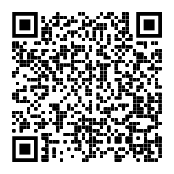 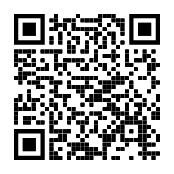 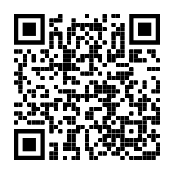 Axe:					Tabasco:				Apple: ElementDefinitionClaimSchlagzeile (headline)LogoSloganVisualFließtext (copy)Produkt- oder Servicebezeichnung